ПРОТОКОЛ № заседания Совета профилактики МБОУ СОШ №15 им. Героя Советского Союза Мильдзихова Х.З.26.04.2021 г.Председатель:  Калагова Т.Б., заместитель директора по ВР Секретарь:  Габуева М.М. , руководитель МО классных руководителей Присутствовали :  Педагог- психолог Бидихова М.К.Инспектор ПДН – Казиев П.П.Классные руководители 5- 11 классов.Повестка дня: 1Анализ работы школы по профилактике  и предупреждению правонарушений среди несовершеннолетних.2 Снятие с ВШУ учащихся 6 б класса Бдтаева Т., Козырева Д., Козырева М. По первому вопросу слушали заместителя директора по ВР Калагову Т.Б. Тима Борисовна сообщила,  что в  2020/2021  учебном году  в МБОУ  СОШ №15 им. Героя Советского Союза Мильдзихова Х.З.работа по профилактике правонарушений несовершеннолетних обучающихся была направлена на выполнение цели - создание условий для воспитания социально-адаптированной личности, т.е. личности образованной, владеющий жизненно необходимым запасом знаний, социально мобильной, способной к смене социальных ролей, имеющее ответственное отношение к выполнению норм правопорядка.Задачи профилактической работы :создание эффективной системы социальной поддержки детей и подростков группы риска, направленной на решение проблем детской и подростковой безнадзорности и преступности;организация профилактической работы по предупреждению правонарушений школьников;повышение правовой культуры и социально-педагогической компетенции родителей учащихся;координация деятельности и взаимодействие служб и ведомств города, заинтересованных в решении проблем безнадзорности и правонарушений в детской и подростковой среде;сотрудничество с организациями и службами г. Владикавказа  по работе с семьей с целью повышения воспитательной функции семьи и обеспечению корректировки воспитания в семьях отдельных учащихся;осуществление мероприятий по оказанию комплексной психолого-педагогической, медико-социальной, социально-правовой, профориентационно-трудовой поддержки, обеспечению досуга и отдыха детей и подростков, находящихся в социально опасном положении.Профилактическая работа планируется и ведется с учетом общешкольных целей и задач, возрастных и личностных особенностей учащихся, положения семей.  В соответствии с законом РФ «Об основах системы профилактики, безнадзорности и правонарушений несовершеннолетних» № 120 – ФЗ школа  выявляет несовершеннолетних, находящихся в социально опасном положении, а также не посещающих или систематически пропускающих по неуважительным причинам занятия в школе, принимает меры по их воспитанию и получению ими общего образования,  выявляет семьи, находящиеся в социально опасном положении,  оказывает им помощь в обучении и воспитании детей.    В целях предупреждения безнадзорности и правонарушений в образовательной организации организуется внутришкольный учет школьников и семей, находящихся в социально опасном положении. Постановка на внутришкольный учет носит профилактический характер и является основанием для организации индивидуальной профилактической работы.Вопросы профилактики правонарушений систематически рассматриваются на педсоветах, совещаниях, заседаниях МО классных руководителей, Совете профилактики правонарушений и безнадзорности, родительских собраниях. Педагог-психолог, классные руководители и администрация школы осуществляют индивидуальную работу с детьми и родителями, посещают социально неблагополучные семьи и семьи группы риска, организуют встречи учащихся с сотрудниками правоохранительных органов, проводят тематические классные часы и беседы, осуществляют работу с подростками, состоящими на учете в КДН и ЗП, ОДН, внутришкольном учете.Работа по профилактике правонарушений ведется согласно плану работы школы.Работа по профилактике правонарушений в 2020/2021 учебном году в школе проводилась в следующих формах: работа с обучающимися;работа с родителями;работа с классными руководителями по повышению методического уровня в работе с трудновоспитуемыми обучающимися и обучающимися «Группы риска».Классными руководителями школы используются различные формы и методы индивидуальной профилактической работы с обучающимися:составление базы данных о различных социальных категориях детей и их семей и индивидуальная работа с ними;выявление детей с девиантным поведением;закрепление за обучающимися педагогов-наставников и представителей родительской общественности;контроль успеваемости и посещаемости учебных занятий обучающимися;вовлечение обучающихся в общественно значимую деятельность и кружковую работу;изучение правил поведения для обучающихся школы, знакомство Конституцией РФ, Конституцией РСО- Алания;профилактика детского дорожного- транспортного травматизма;профилактика наркомании, алкоголизма, курения, пропаганда здорового образа жизни;совместная работа по профилактике правонарушений и преступлений, с органами  КДН и ЗП, ПДН ;изучение вопроса об уровне правонарушений среди обучающихся школы;профилактика табакокурения, употребления алкоголя, прекурсоров, сильнодействующих лекарственных средств и токсических веществ;закрепление с обучающимися правил поведения в общественных местах и во время проведения массовых мероприятий;беседы с родителями обучающихся , требующих особого педагогического внимания, состоящих на внутришкольном учёте;проведение Месячника « Внимание! Дети!»;проведение Месячников правовых знаний;проведение Месячников « Всеобуч»решались ситуативные задачи «Осуществление ранней профилактики девиантного поведения обучающихся.Ведётся индивидуальная документация обучающихся, склонных к проявлению девиантного поведения, нуждающихся в усиленном педагогическом внимании, т. е. « Группы риска».Задача, которую решали в течение 2020/20121  г. классные руководители – это постоянный контроль успеваемости и посещаемости, накопление материала, отражающего работу с ребенком, его семьей, все изменения в поведении, если они имеют место.С целью выявления детей, нуждающихся в социальной защите и своевременной постановкой на учет, ежемесячно совместно с ПДН и КДН и ЗП осуществляется взаимодействие и взаимоинформированность.В 2020/2021 учебном году классными руководителями организовано комплексное планирование по формированию правовой культуры и профилактике преступлений и правонарушений среди молодёжи, а также текущее планирование по данному направлению. Профилактическая работа с обучающимися направлена на внедрение эффективных форм и методов воспитания.Ведётся систематическое сотрудничество с ПДН и  КДН и ЗП, составлено совместное планирование профилактической работы негативных явлений среди обучающихся.На конец 2 полугодия 2020/2021 учебном  году на внутришкольном учёте состоит 2 человека, из них:1 обучающийся - по антиобщественному  поведению;1 обучающийся, склонный к пропускам уроков без уважительной причины;  Обучающиеся, состоящие на учёте в ПДН : Табеков С.2 б класс , Цховребов С. – 11 а класс. Согласно плану воспитательной работы, в целях предупреждения и профилактики правонарушений и употребления ПАВ среди детей и подростков в школе ведется работа по выявлению несовершеннолетних, находящихся в социально-опасном положении, а также учащихся, не посещающих или систематически пропускающих по неуважительным причинам занятия:Своевременно ставились такие дети на внутришкольный контроль;Велась работа по устранению причин, условий и обстоятельств, способствующих совершению правонарушений несовершеннолетними;Велось обследование жилищно-бытовых условий учащихся, находящихся в социально-опасном положении;Разработан план по профилактике правонарушений, включающий мероприятия по правовому воспитанию, профилактике вредных привычек, пропаганде здорового образа жизни. В школе осуществляется контроль 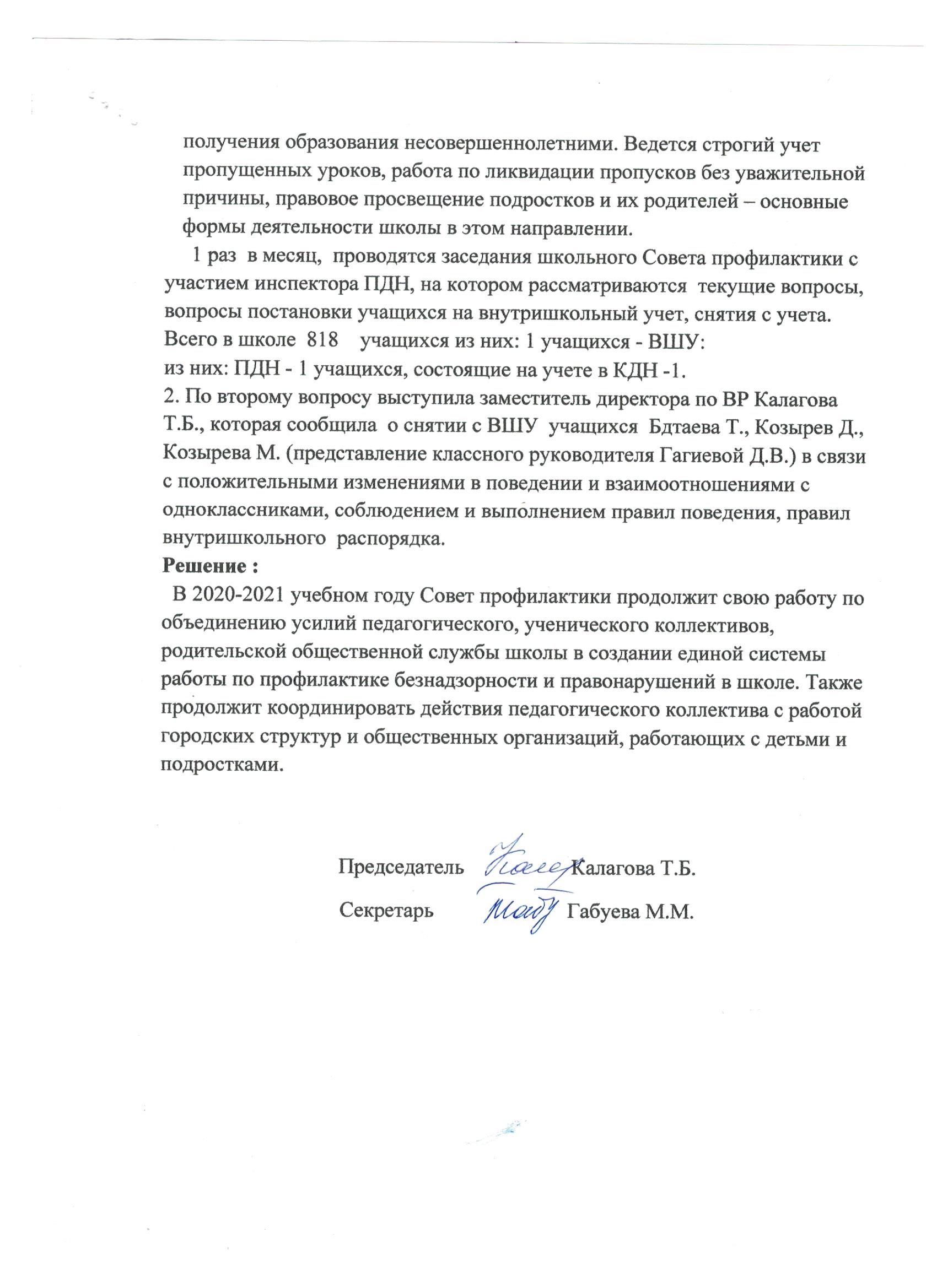 